ZPRAVODAJ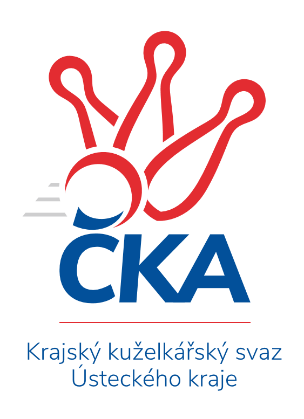 OKRESNÍ PŘEBOR – SKUPINA - A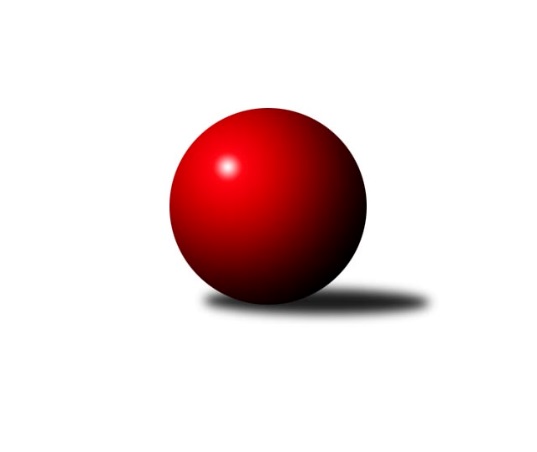 Č.3Ročník 2020/2021	8.10.2020Nejlepšího výkonu v tomto kole: 1704 dosáhlo družstvo: TJ Elektrárny Kadaň CVýsledky 3. kolaSouhrnný přehled výsledků:TJ Elektrárny Kadaň C	- TJ Sokol Údlice B	5:1	1704:1622	3.0:5.0	8.10.SKK Podbořany C	- TJ Sokol Duchcov B		dohrávka		termín neurčenTJ Sokol Údlice C	- TJ Lokomotiva Žatec B		dohrávka		termín neurčenTJ KK Louny B	- SKK Bílina B		dohrávka		termín neurčenTJ MUS Most	- Sokol Spořice B		dohrávka		termín neurčenKK Hvězda Trnovany B	- Sokol Spořice C		dohrávka		termín neurčenTJ Elektrárny Kadaň C	- SKK Bílina B	5:1	1654:1525	6.0:2.0	4.10.TJ Sokol Údlice B	- KK Hvězda Trnovany B	2:4	1604:1657	3.5:4.5	3.10.Tabulka družstev:	1.	SKK Podbořany C	2	2	0	0	11.0 : 1.0 	12.5 : 3.5 	 1651	4	2.	TJ MUS Most	2	2	0	0	8.0 : 4.0 	8.0 : 8.0 	 1622	4	3.	TJ Elektrárny Kadaň C	3	2	0	1	12.0 : 6.0 	13.0 : 11.0 	 1674	4	4.	TJ KK Louny B	2	1	1	0	8.0 : 4.0 	8.0 : 8.0 	 1587	3	5.	TJ Sokol Duchcov B	1	1	0	0	4.0 : 2.0 	4.0 : 4.0 	 1697	2	6.	KK Hvězda Trnovany B	2	1	0	1	6.0 : 6.0 	8.5 : 7.5 	 1649	2	7.	Sokol Spořice B	2	1	0	1	6.0 : 6.0 	8.0 : 8.0 	 1557	2	8.	TJ Sokol Údlice C	2	1	0	1	5.0 : 7.0 	7.0 : 9.0 	 1448	2	9.	TJ Lokomotiva Žatec B	2	0	1	1	4.0 : 8.0 	8.0 : 8.0 	 1548	1	10.	Sokol Spořice C	2	0	0	2	4.0 : 8.0 	8.0 : 8.0 	 1452	0	11.	TJ Sokol Údlice B	2	0	0	2	3.0 : 9.0 	8.5 : 7.5 	 1613	0	12.	SKK Bílina B	2	0	0	2	1.0 : 11.0 	2.5 : 13.5 	 1499	0Podrobné výsledky kola:	 TJ Elektrárny Kadaň C	1704	5:1	1622	TJ Sokol Údlice B	Miriam Nocarová	 	 220 	 210 		430 	 1:1 	 382 	 	167 	 215		Emil Campr	Pavel Nocar ml.	 	 209 	 195 		404 	 1:1 	 380 	 	182 	 198		Michal Šlajchrt	Jan Zach	 	 237 	 212 		449 	 1:1 	 416 	 	200 	 216		Jaroslav Hodinář	Jaroslav Seifert	 	 212 	 209 		421 	 0:2 	 444 	 	220 	 224		Jaroslav Novákrozhodčí: Jan ZachNejlepší výkon utkání: 449 - Jan Zach	 TJ Elektrárny Kadaň C	1654	5:1	1525	SKK Bílina B	Miriam Nocarová	 	 190 	 189 		379 	 0:2 	 451 	 	241 	 210		Rudolf Podhola	Pavel Nocar ml.	 	 198 	 222 		420 	 2:0 	 352 	 	175 	 177		Barbora Salajková Němečková	Jan Zach	 	 212 	 218 		430 	 2:0 	 384 	 	205 	 179		Jana Černíková	Jaroslav Seifert	 	 213 	 212 		425 	 2:0 	 338 	 	143 	 195		Veronika Šílovározhodčí: Miriam NocarováNejlepší výkon utkání: 451 - Rudolf Podhola	 TJ Sokol Údlice B	1604	2:4	1657	KK Hvězda Trnovany B	Emil Campr	 	 215 	 195 		410 	 1.5:0.5 	 383 	 	188 	 195		Michal Láska	Jaroslav Hodinář	 	 203 	 188 		391 	 0:2 	 443 	 	212 	 231		Martin Dolejší	Jaroslav Novák	 	 232 	 192 		424 	 2:0 	 378 	 	197 	 181		Petr Petřík	Michal Šlajchrt	 	 190 	 189 		379 	 0:2 	 453 	 	209 	 244		Martin Bergerhofrozhodčí: Michal ŠlajchrtNejlepší výkon utkání: 453 - Martin BergerhofPořadí jednotlivců:	jméno hráče	družstvo	celkem	plné	dorážka	chyby	poměr kuž.	Maximum	1.	Jiří Müller 	TJ Sokol Duchcov B	454.00	303.0	151.0	5.0	1/1	(454)	2.	Rudolf Šamaj 	TJ MUS Most	450.00	291.0	159.0	4.0	2/2	(452)	3.	Martin Dolejší 	KK Hvězda Trnovany B	449.50	309.5	140.0	5.5	2/2	(456)	4.	Jan Zach 	TJ Elektrárny Kadaň C	442.25	300.0	142.3	7.3	2/2	(449)	5.	Jaroslav Novák 	TJ Sokol Údlice B	434.00	305.5	128.5	9.0	2/2	(444)	6.	Jaroslav Seifert 	TJ Elektrárny Kadaň C	430.50	296.8	133.8	7.8	2/2	(438)	7.	Rudolf Podhola 	SKK Bílina B	427.50	296.0	131.5	8.5	2/2	(451)	8.	Lukáš Zítka 	TJ Lokomotiva Žatec B	425.00	286.5	138.5	8.0	2/2	(427)	9.	Tomáš Šaněk 	TJ Sokol Duchcov B	424.00	299.0	125.0	8.0	1/1	(424)	10.	Jan Čermák 	TJ Lokomotiva Žatec B	423.50	294.0	129.5	3.5	2/2	(465)	11.	Vlastimil Heryšer 	SKK Podbořany C	422.00	299.0	123.0	9.0	2/2	(424)	12.	Roman Exner 	TJ Sokol Duchcov B	420.00	278.0	142.0	7.0	1/1	(420)	13.	Jiří Štěpánek 	SKK Podbořany C	415.00	280.0	135.0	6.0	2/2	(428)	14.	Jitka Jindrová 	Sokol Spořice B	412.50	286.5	126.0	6.0	2/2	(419)	15.	Miroslav Lazarčik 	Sokol Spořice B	408.50	295.5	113.0	7.0	2/2	(416)	16.	Julius Hidvégi 	TJ MUS Most	408.00	287.5	120.5	8.0	2/2	(429)	17.	Petr Petřík 	KK Hvězda Trnovany B	407.50	290.5	117.0	8.5	2/2	(437)	18.	Miriam Nocarová 	TJ Elektrárny Kadaň C	405.25	270.3	135.0	8.8	2/2	(430)	19.	Jaroslav Hodinář 	TJ Sokol Údlice B	403.50	303.5	100.0	10.0	2/2	(416)	20.	Roman Moucha 	TJ MUS Most	403.00	272.5	130.5	9.0	2/2	(435)	21.	Josef Otta  st.	TJ Sokol Duchcov B	399.00	278.0	121.0	14.0	1/1	(399)	22.	Jaroslava Paganiková 	TJ Sokol Údlice C	397.00	284.5	112.5	8.5	2/2	(406)	23.	Emil Campr 	TJ Sokol Údlice B	396.00	285.5	110.5	12.5	2/2	(410)	24.	Pavel Nocar  ml.	TJ Elektrárny Kadaň C	395.50	278.8	116.8	9.0	2/2	(420)	25.	Miroslav Kesner 	TJ KK Louny B	395.00	271.5	123.5	10.0	2/2	(415)	26.	Petr Andres 	Sokol Spořice C	395.00	280.5	114.5	11.5	2/2	(402)	27.	František Pfeifer 	TJ KK Louny B	392.00	286.5	105.5	10.5	2/2	(411)	28.	Ladislav Mandinec 	SKK Podbořany C	387.00	272.5	114.5	13.0	2/2	(391)	29.	Jiřina Kařízková 	Sokol Spořice C	381.50	263.5	118.0	7.0	2/2	(397)	30.	Michal Šlajchrt 	TJ Sokol Údlice B	379.50	276.5	103.0	8.0	2/2	(380)	31.	Jana Černíková 	SKK Bílina B	373.00	277.0	96.0	10.5	2/2	(384)	32.	Josef Drahoš 	TJ MUS Most	360.50	253.5	107.0	12.0	2/2	(379)	33.	Miroslav Vízek 	TJ Lokomotiva Žatec B	360.00	258.0	102.0	17.0	2/2	(397)	34.	Veronika Šílová 	SKK Bílina B	341.50	248.5	93.0	17.5	2/2	(345)	35.	Boleslava Slunéčková 	Sokol Spořice C	324.50	246.5	78.0	17.0	2/2	(344)	36.	Jiří Suchánek 	TJ Sokol Údlice C	324.00	236.0	88.0	14.5	2/2	(331)		Martin Bergerhof 	KK Hvězda Trnovany B	453.00	310.0	143.0	3.0	1/2	(453)		Marek Půta 	SKK Podbořany C	432.00	297.0	135.0	3.0	1/2	(432)		Miroslav Sodomka 	TJ KK Louny B	423.00	299.0	124.0	7.0	1/2	(423)		Michal Baša 	SKK Podbořany C	421.00	301.0	120.0	7.0	1/2	(421)		Václav Valenta  st.	TJ KK Louny B	419.00	276.0	143.0	4.0	1/2	(419)		Milan Nový 	KK Hvězda Trnovany B	389.00	275.0	114.0	11.0	1/2	(389)		Milan Mestek 	Sokol Spořice B	383.00	275.0	108.0	12.0	1/2	(383)		Michal Láska 	KK Hvězda Trnovany B	383.00	279.0	104.0	10.0	1/2	(383)		Milan Bašta 	TJ KK Louny B	382.00	285.0	97.0	15.0	1/2	(382)		Tomáš Kesner 	TJ KK Louny B	376.00	281.0	95.0	11.0	1/2	(376)		Milan Černý 	Sokol Spořice B	375.00	278.0	97.0	16.0	1/2	(375)		Karel Nudčenko 	TJ Sokol Údlice C	373.00	264.0	109.0	13.0	1/2	(373)		Gustav Marenčák 	Sokol Spořice B	373.00	286.0	87.0	21.0	1/2	(373)		Milan Daniš 	TJ Sokol Údlice C	372.00	256.0	116.0	10.0	1/2	(372)		Michal Janči 	TJ Sokol Údlice C	371.00	264.0	107.0	9.0	1/2	(371)		Jaroslav Štěpánek 	Sokol Spořice C	368.00	271.0	97.0	19.0	1/2	(368)		Lenka Bůžková 	SKK Bílina B	362.00	263.0	99.0	11.0	1/2	(362)		Ondřej Koblih 	KK Hvězda Trnovany B	358.00	260.0	98.0	15.0	1/2	(358)		Barbora Salajková Němečková 	SKK Bílina B	352.00	240.0	112.0	12.0	1/2	(352)		Pavla Vacinková 	TJ Lokomotiva Žatec B	346.00	261.0	85.0	12.0	1/2	(346)		Michaela Černá 	Sokol Spořice B	341.00	264.0	77.0	19.0	1/2	(341)		Tomáš Pičkár 	TJ Sokol Údlice C	338.00	247.0	91.0	16.0	1/2	(338)		Milada Pšeničková 	Sokol Spořice C	334.00	257.0	77.0	16.0	1/2	(334)		Veronika Rajtmajerová 	TJ Lokomotiva Žatec B	332.00	235.0	97.0	18.0	1/2	(332)Sportovně technické informace:Starty náhradníků:registrační číslo	jméno a příjmení 	datum startu 	družstvo	číslo startu3953	Rudolf Podhola	04.10.2020	SKK Bílina B	3x3961	Jana Černíková	04.10.2020	SKK Bílina B	2x
Hráči dopsaní na soupisku:registrační číslo	jméno a příjmení 	datum startu 	družstvo	26437	Michal Láska	03.10.2020	KK Hvězda Trnovany B	22496	Barbora Salajková Němečková	04.10.2020	SKK Bílina B	3261	Emil Campr	03.10.2020	TJ Sokol Údlice B	Program dalšího kola:4. kolo29.10.2020	čt	17:00	TJ Elektrárny Kadaň C - TJ Sokol Údlice C (předehrávka z 6. kola)	30.10.2020	pá	17:00	SKK Bílina B - KK Hvězda Trnovany B (předehrávka z 6. kola)	30.10.2020	pá	18:00	TJ Sokol Duchcov B - TJ MUS Most (předehrávka z 6. kola)	31.10.2020	so	14:00	TJ Lokomotiva Žatec B - Sokol Spořice C (předehrávka z 6. kola)	31.10.2020	so	14:00	SKK Podbořany C - TJ KK Louny B (předehrávka z 6. kola)	31.10.2020	so	14:30	TJ Sokol Údlice B - Sokol Spořice B (předehrávka z 6. kola)	5.11.2020	čt	17:00	TJ Elektrárny Kadaň C - Sokol Spořice B (předehrávka z 7. kola)	6.11.2020	pá	17:00	SKK Bílina B - TJ Sokol Údlice B (předehrávka z 7. kola)	6.11.2020	pá	17:00	TJ KK Louny B - KK Hvězda Trnovany B (předehrávka z 7. kola)	6.11.2020	pá	18:00	TJ Sokol Duchcov B - TJ Lokomotiva Žatec B (předehrávka z 7. kola)	7.11.2020	so	14:00	SKK Podbořany C - Sokol Spořice C (předehrávka z 7. kola)	7.11.2020	so	14:30	TJ Sokol Údlice C - TJ MUS Most (předehrávka z 7. kola)	13.11.2020	pá	17:00	SKK Bílina B - TJ Sokol Duchcov B (předehrávka z 8. kola)	13.11.2020	pá	18:00	KK Hvězda Trnovany B - TJ Sokol Údlice C (předehrávka z 8. kola)	14.11.2020	so	9:00	Sokol Spořice B - SKK Podbořany C (předehrávka z 8. kola)	14.11.2020	so	13:00	Sokol Spořice C - TJ KK Louny B (předehrávka z 8. kola)	14.11.2020	so	14:00	TJ Lokomotiva Žatec B - TJ Elektrárny Kadaň C (předehrávka z 8. kola)	14.11.2020	so	14:30	TJ Sokol Údlice B - TJ MUS Most (předehrávka z 8. kola)	20.11.2020	pá	17:00	TJ MUS Most - TJ Elektrárny Kadaň C (předehrávka z 9. kola)	20.11.2020	pá	17:00	TJ KK Louny B - TJ Sokol Údlice B (předehrávka z 9. kola)	20.11.2020	pá	18:00	KK Hvězda Trnovany B - TJ Sokol Duchcov B (předehrávka z 9. kola)	21.11.2020	so	14:00	Sokol Spořice B - TJ Lokomotiva Žatec B (předehrávka z 9. kola)	21.11.2020	so	14:30	TJ Sokol Údlice C - SKK Podbořany C (předehrávka z 9. kola)	21.11.2020	so	18:00	Sokol Spořice C - SKK Bílina B (předehrávka z 9. kola)	26.11.2020	čt	17:00	TJ Elektrárny Kadaň C - KK Hvězda Trnovany B (předehrávka z 10. kola)	27.11.2020	pá	17:00	SKK Bílina B - Sokol Spořice B (předehrávka z 10. kola)	27.11.2020	pá	17:00	TJ KK Louny B - TJ Sokol Údlice C (předehrávka z 10. kola)	27.11.2020	pá	18:00	TJ Sokol Duchcov B - Sokol Spořice C (předehrávka z 10. kola)	28.11.2020	so	14:00	SKK Podbořany C - TJ MUS Most (předehrávka z 10. kola)	28.11.2020	so	14:30	TJ Sokol Údlice B - TJ Lokomotiva Žatec B (předehrávka z 10. kola)	4.12.2020	pá	17:00	TJ MUS Most - TJ KK Louny B (předehrávka z 11. kola)	4.12.2020	pá	18:00	KK Hvězda Trnovany B - SKK Podbořany C (předehrávka z 11. kola)	5.12.2020	so	14:00	Sokol Spořice B - TJ Sokol Duchcov B (předehrávka z 11. kola)	5.12.2020	so	14:00	TJ Lokomotiva Žatec B - SKK Bílina B (předehrávka z 11. kola)	5.12.2020	so	14:30	TJ Sokol Údlice C - TJ Sokol Údlice B (předehrávka z 11. kola)	5.12.2020	so	18:00	Sokol Spořice C - TJ Elektrárny Kadaň C (předehrávka z 11. kola)	31.12.2020	čt	9:00	Sokol Spořice B - KK Hvězda Trnovany B	31.12.2020	čt	14:00	SKK Podbořany C - TJ Sokol Duchcov B (dohrávka z 3. kola)	31.12.2020	čt	14:00	TJ Lokomotiva Žatec B - TJ MUS Most	31.12.2020	čt	14:00	SKK Podbořany C - TJ Sokol Údlice B (předehrávka z 5. kola)	31.12.2020	čt	14:00	Sokol Spořice C - Sokol Spořice B (předehrávka z 5. kola)	31.12.2020	čt	14:30	TJ Sokol Údlice C - TJ Lokomotiva Žatec B (dohrávka z 3. kola)	31.12.2020	čt	14:30	TJ Sokol Údlice B - Sokol Spořice C	31.12.2020	čt	14:30	TJ Sokol Údlice C - TJ Sokol Duchcov B (předehrávka z 5. kola)	31.12.2020	čt	17:00	TJ KK Louny B - SKK Bílina B (dohrávka z 3. kola)	31.12.2020	čt	17:00	TJ MUS Most - Sokol Spořice B (dohrávka z 3. kola)	31.12.2020	čt	17:00	TJ Elektrárny Kadaň C - SKK Podbořany C	31.12.2020	čt	17:00	SKK Bílina B - TJ Sokol Údlice C	31.12.2020	čt	17:00	TJ KK Louny B - TJ Elektrárny Kadaň C (předehrávka z 5. kola)	31.12.2020	čt	17:00	TJ MUS Most - SKK Bílina B (předehrávka z 5. kola)	31.12.2020	čt	18:00	TJ Sokol Duchcov B - TJ Sokol Údlice B (dohrávka z 1. kola)	31.12.2020	čt	18:00	KK Hvězda Trnovany B - Sokol Spořice C (dohrávka z 3. kola)	31.12.2020	čt	18:00	TJ Sokol Duchcov B - TJ KK Louny B	31.12.2020	čt	18:00	KK Hvězda Trnovany B - TJ Lokomotiva Žatec B (předehrávka z 5. kola)	Nejlepší šestka kola - absolutněNejlepší šestka kola - absolutněNejlepší šestka kola - absolutněNejlepší šestka kola - absolutněNejlepší šestka kola - dle průměru kuželenNejlepší šestka kola - dle průměru kuželenNejlepší šestka kola - dle průměru kuželenNejlepší šestka kola - dle průměru kuželenNejlepší šestka kola - dle průměru kuželenPočetJménoNázev týmuVýkonPočetJménoNázev týmuPrůměr (%)Výkon2xJan ZachEl. Kadaň C4491xJan ZachEl. Kadaň C110.444491xJaroslav NovákÚdlice B4442xJaroslav NovákÚdlice B109.214441xMiriam NocarováEl. Kadaň C4301xMiriam NocarováEl. Kadaň C105.764302xJaroslav SeifertEl. Kadaň C4211xJaroslav SeifertEl. Kadaň C103.554211xJaroslav HodinářÚdlice B4161xJaroslav HodinářÚdlice B102.324161xPavel Nocar ml.El. Kadaň C4041xPavel Nocar ml.El. Kadaň C99.37404